CRAVE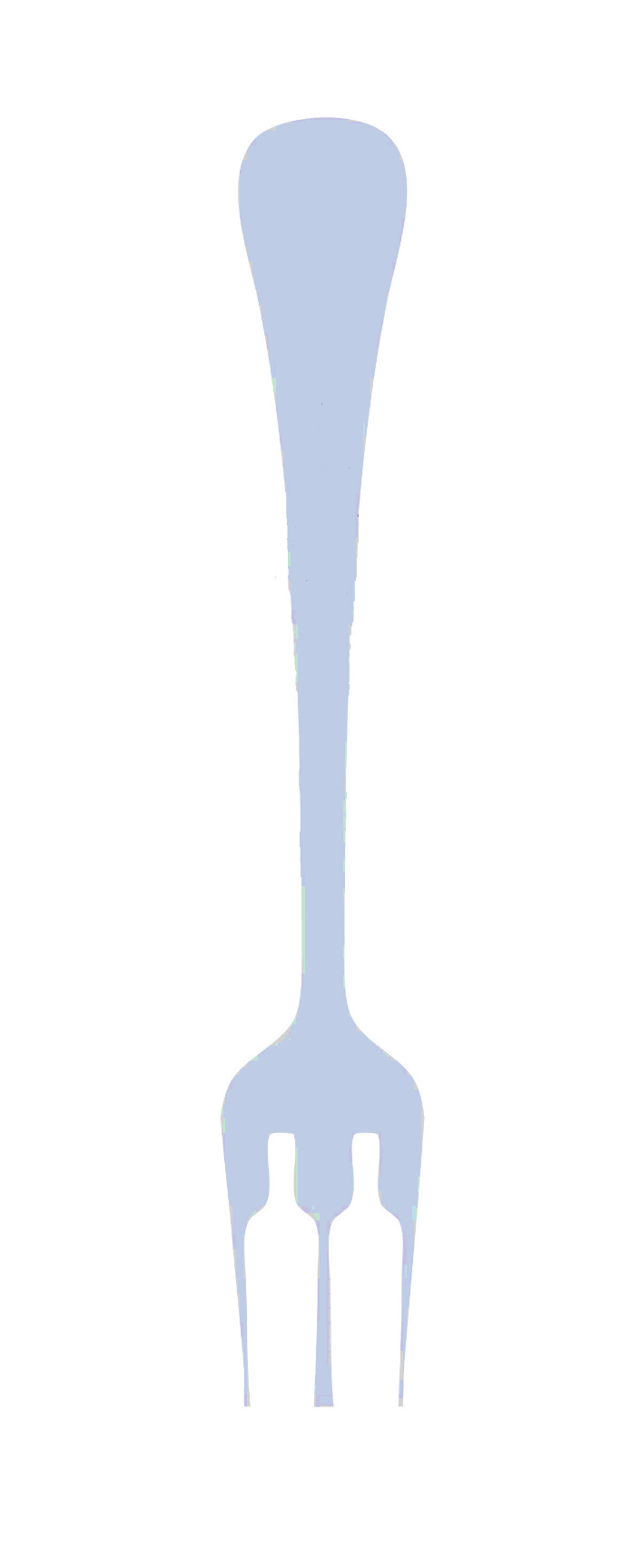 THE KITCHENDINNER MENURESTAURANT WEEK SEPT. 20234-Courses for $44 (per guest)FIRST COURSEPOLENTA CAKESPan-seared polenta, wild mushroom ragout, and whipped ricottaMAC FRITTERSMac & Cheese, poblano, and smoky bacon rolled in panko then fried golden brownWHIPPED FETA DIPFeta, ricotta, fresh basil, oregano parsley, lemon zest, and Aleppo pepper with freshly baked crostinisSECOND COURSEPOTATO & LEEK SOUPGarnished with crispy baconWINTER SALADLettuce, beets, shaved Brussels, goat cheese, craisins, and croutons tossed in a lemon dijon vinaigrette THIRD COURSEMAPLE BOURBON PORK CHOPBone-in brined pork chop, braised purple kale, cheesy polenta Suggested White Pairing: Laetitia Estate CHARDONNAYSuggested Red Pairing: Charles Smith “Substance” CAB SAUVVEGGIE BURGERHouse-made veggie burger, sundried tomato aioli, arugula, goat cheese, crispy onions, your choice of sideSuggested White Pairing: Laetitia Estate CHARDONNAYSuggested Red Pairing: Mon Frere, PINOT NOIRCHEF’S FISH OF THE DAYChef’s rotating fish special Suggested White Pairing: Geyser Peak CHARDONNAYSuggested Sparking Pairing:“Torresella PROSECCOSTEAK OSCAR (+$15)10oz. chargrilled strip, gorgonzola mash, grilled broccolini, crab cake, warm bearnaise   Suggested Red Pairing: Yakima Red BORDEAUX RED BLENDSuggested Red Pairing: Callia MALBECFOURTH COURSEKEY LIME PIE CUPCHOCOLATE PEANUT BUTTER CUPRED VELVET CUPDOUBLE FUDGE CAKE (+$2)CRAVETHE KITCHENDINNER MENURESTAURANT WEEK SEPT. 20234-Courses for $44 (per guest)FIRST COURSEPOLENTA CAKESPan-seared polenta, wild mushroom ragout, and whipped ricottaMAC FRITTERSMac & Cheese, poblano, and smoky bacon rolled in panko then fried golden brownWHIPPED FETA DIPFeta, ricotta, fresh basil, oregano parsley, lemon zest, and Aleppo pepper with freshly baked crostinisSECOND COURSEPOTATO & LEEK SOUPGarnished with crispy baconWINTER SALADLettuce, beets, shaved Brussels, goat cheese, craisins, and croutons tossed in a lemon dijon vinaigrette THIRD COURSEMAPLE BOURBON PORK CHOPBone-in brined pork chop, braised purple kale, cheesy polenta Suggested White Pairing: Laetitia Estate CHARDONNAYSuggested Red Pairing: Charles Smith “Substance” CAB SAUVVEGGIE BURGERHouse-made veggie burger, sundried tomato aioli, arugula, goat cheese, crispy onions, your choice of sideSuggested White Pairing: Laetitia Estate CHARDONNAYSuggested Red Pairing: Mon Frere, PINOT NOIRCHEF’S FISH OF THE DAYChef’s rotating fish special Suggested White Pairing: Geyser Peak CHARDONNAYSuggested Sparking Pairing:“Torresella PROSECCOSTEAK OSCAR (+$15)10oz. chargrilled strip, gorgonzola mash, grilled broccolini, crab cake, warm bearnaise   Suggested Red Pairing: Yakima Red BORDEAUX RED BLENDSuggested Red Pairing: Callia MALBECFOURTH COURSEKEY LIME PIE CUPCHOCOLATE PEANUT BUTTER CUPRED VELVET CUPDOUBLE FUDGE CAKE (+$2)CRAVETHE WINESRESTAURANT WEEK WINE MENU2 Glasses for $22PINOT GRISPRINCIPATO (Italy)
PIGHIN PINOT GRIGIO (Italy)SAUVIGNON BLANCCONO SUR BICICLETA RESERVA (Chile)
MORGAN (CA)BUBBLES & SWEETTORRESELLA PROSECCO (Italy)CHAMPS D’ PROVENCE BRUT ROSE(France)J LOHR BAY MIST RIESLING (California)ROSÉ MAISON SALEYA- COTE DE PROV (France)
STARMONT (California)CHARDONNAY LAETITIA ESTATE (California)GEYSER PEAK (California)PINOT NOIR YEALANDS (New Zealand)MON FRERE (California)MERLOT, MALBEC & ZINCONCHA Y TORO DEL DIABLO (Chile)CALLIA MALBEC (Argentina)SHANNON RIDE ZINFANDEL (California)CABERNET SAUVIGNON & RED BLENDSCHARLES SMITH CAB (Washington)‘YAKIMA RED”- BORDEAUX BLEND (Washington) Please Note – the prices shown on this wine menu are exclusively offered to our guests that have ordered our multi-course Restaurant Week Dinner Menu.Thank You!From the Crave Wine CellarRESTAURANT WEEK DISCOUNTED BOTTLESMULLAN ROAD – BLEND (Washington) 65‘SIR REAL’ CABERNET SAUVIGNON (California) 50‘SIXTO’ ROZA HILLS CHARDONNAY (Washington) 65 CRAVETHE WINESRESTAURANT WEEK WINE MENU2 Glasses for $22PINOT GRISPRINCIPATO (Italy)
PIGHIN PINOT GRIGIO (Italy)SAUVIGNON BLANCCONO SUR BICICLETA RESERVA (Chile)
MORGAN (CA)BUBBLES & SWEETTORRESELLA PROSECCO (Italy)CHAMPS D’ PROVENCE BRUT ROSE(France)J LOHR BAY MIST RIESLING (California)ROSÉ MAISON SALEYA- COTE DE PROV (France)
STARMONT (California)CHARDONNAY LAETITIA ESTATE (California)GEYSER PEEK (California)PINOT NOIR YEALANDS (New Zealand)MON FRERE (California)MERLOT, MALBEC & ZINCONCHA Y TORO DEL DIABLO (Chile)CALLIA MALBEC (Argentina)SHANNON RIDE ZINFANDEL (California)CABERNET SAUVIGNON & RED BLENDSCHARLES SMITH CAB (Washington)‘YAKIMA RED”- BORDEAUX BLEND (Washington) Please Note – the prices shown on this wine menu are exclusively offered to our guests that have ordered our multi-course Restaurant Week Dinner Menu.Thank You!From the Crave Wine CellarRESTAURANT WEEK DISCOUNTED BOTTLESMULLAN ROAD – BLEND (Washington) 65‘SIR REAL’ CABERNET SAUVIGNON (California) 50‘SIXTO’ ROZA HILLS CHARDONNAY (Washington) 65 